March 2023Application for an assessment leaseAccess the Titles Management System (TMS) Portal to lodge this application electronically. Any required fee payments and attachments can be submitted through the Portal. When to use this formComplete this form if you are applying for an assessment lease or an assessment (mineral owner) lease under the Mining Act 1992 (Mining Act) in New South WalesThis form is an approved form under s 382 of the Mining Act for the purposes of s 33 (Applications for assessment lease) of the Mining Act and cl 21 (Applications for assessment leases) of the Mining Regulation 2016. Any reference to the ‘Department’ in this form, refers to the Department of Regional NSW. How to lodgeYou can lodge your application (this form and any attachments) in the following ways:By email: titles@regional.nsw.gov.auBy mail: Mining, Exploration and Geoscience, Assessments and Systems, PO Box 344, Hunter Region Mail Centre NSW 2310In person: in person at the Department’s office, 516 High Street, Maitland, New South Wales business days, between the hours of 9.30am and 4.30pm. Facsimile: +61 2 4063 6973Lodgement of your application in any of the above ways is taken to be lodgement with the Secretary under the Mining Act.For help with lodging this application, or for more information about authorisations under the Mining Act in New South Wales contact:  Mining, Exploration and Geoscience - Assessments and SystemsPhone: +61 2 4063 6600 (8.30am – 4.30pm)Email: titles@regional.nsw.gov.au© State of New South Wales through Regional NSW 2023. The information contained in this publication is based on knowledge and understanding at the time of writing March 2023. However, because of advances in knowledge, users are reminded of the need to ensure that the information upon which they rely is up to date and to check the currency of the information with the appropriate officer of the Regional NSW or the user’s independent adviser.Privacy statement This information is collected by the Department for the purposes of assessing an application for an authorisation or an application associated with an authority as required by the Mining Act 1992 or Mining Regulation 2016. This information may also be used by the Department to comply with its public register and record-keeping requirements under the Mining Act 1992 and Mining Regulation 2016, to confirm applicant details in the event that subsequent applications are made and to establish and maintain databases to assist the Department with its work generally. Except for purposes required by law, your personal information will not be disclosed to third parties unless the disclosure is directly related to the purpose for which the information was collected, and the Department has no reason to believe you would object to the disclosure, or you are reasonably likely to have been aware, or have been made aware, that information of that kind is usually disclosed to that other person or body, or the Department believes on reasonable grounds that the disclosure is necessary to prevent or lessen a serious and imminent threat to the life or health of the individual concerned or another person. You may apply to the Department to access and correct any personal information the Department holds about you if that information is inaccurate, incomplete, not relevant or out of date.Important notesAccompanying documentationAll information specified in this form, and all required documents, things or information required to be lodged with your application, should be provided at lodgement.A decision-maker may reject the application if the applicant does not supply a description, set out in the approved form of the proposed assessment area (cl 21(1)(a)) and the statement of corporate compliance, environmental performance history and financial capability (cl 21(1)(f)), within 10 business days of making the application. Until it is amended by proclamation, Sch 1B cl 6 also provides separate grounds for the decision-maker to refuse an application on the basis that the applicant has failed to lodge any information required to accompany the application within 10 business days after the application is lodged.If there is insufficient room in any of the fields in this form, please provide the information as an attachment submitted with this form, marking clearly the field or other requirement to which the additional information relates.A decision-maker may require you to furnish further information in connection with your application and may refuse the application if you do not furnish that information within the specified period.Minimum standardsIn determining an application for the assessment lease, the decision-maker may take into account whether the applicant meets the publicised ‘minimum standards’. The Minimum standards for work programs and technical and financial capability (minimum standards) are available on the Department’s website. Failure to meet the applicable minimum standards is a ground of refusal. AgentsIf this application is lodged by an agent on behalf of the applicant/s, you must provide evidence that the agent has authority to act on behalf of the applicant. This can be done by completing the declaration at the end of this form and supplying evidence of their appointment.ApplicantIn this form, references to ‘the applicant’ should be read as including a reference to each applicant, where there is more than one applicant (unless stated otherwise).Assessment (mineral owner) leasesThe owner of privately owned minerals may apply for an assessment (mineral owner) lease or any other type of assessment lease. If there is more than one owner of the privately owned minerals, the application for an assessment (mineral owner) lease must be made by all owners. However, unless the Minister’s consent has been obtained, an owner of privately owned minerals must not apply for an assessment (mineral owner) lease in respect of land if any of following has occurred within 2 years of making the application:an application to grant or renew a ‘mineral owner authority’ in relation to that land, was refused, or a ‘mineral owner authority’ granted in respect of that land, which was held by the Applicant, was cancelled.To find out how to request the Minister's consent, contact MEG - Assessments and Systems. An application for an assessment (mineral owner) lease must provide evidence that the minerals (including privately owned minerals) are owned by the applicant(s) in accordance with cl 21(1)(g) and cl 21(2) of the Regulation. Allocated mineral in a mineral allocation areaUnder s 368 of the Mining Act, the Minister can designate any land as a mineral allocation area. A mineral allocation area can be designated for any mineral. In NSW, the entire State has been gazetted as a mineral allocation area for groups 9A, 11 and 12 minerals. There are other specific mineral allocation areas within the state for various minerals or groups of minerals. For the location of mineral allocation areas, visit the NSW Titles Online Viewer.An application for an assessment lease cannot be made if it relates to an ‘allocated mineral’ in a ‘mineral allocation area’, unless:you are the holder of an exploration licence or mining lease over that land in respect of that mineral or group of minerals, orthe application is made with the Minister’s consent.To find out how to request the Minister's consent, please contact the Department using the details on the cover page.Controlled release mineral in a controlled release areaUnder s 33(3A) of the Mining Act, an application that relates to land in a controlled release area may not be made in relation to a controlled release mineral except:by the holder of an exploration licence or mining lease over that land in respect of that mineral or group of minerals, orpursuant to an invitation under Sch 1A (Competitive selection process for controlled release prospecting titles) of the Mining Act.Controlled release areas are identified the NSW Gazettes under s368A of the Mining Act 1992. The whole State of NSW is a controlled release area for coal under s 368A(3) of the Mining Act.  For the location of controlled release areas, visit the NSW Titles Online Viewer.In relation to a controlled release area, ‘controlled release mineral’ means in relation to a controlled release area, a mineral or group of minerals in respect of which the controlled release area is constituted. Activity approvalsAn assessment lease will be subject to a statutory condition that you must not carry out assessable prospecting operations unless an activity approval has been first obtained (s 44A of the Mining Act).AdvertisementsAssessment lease applicants must publish a notice of the application in accordance with the Secretary requirements - Advertising a notice of an application for an assessment lease within 45 days after receipt of confirmation that the application has been lodged. The notice must state that an application for an assessment lease has been lodged, contain a plan of the proposed assessment area, and comply with any other requirements that are prescribed by the regulations. FeesIf this application is successful, you will receive a letter from the Department notifying you that the Minister is proposing to grant you an assessment lease. You must pay an annual administrative levy and an annual rental fee before your assessment lease can be granted (s 292C(1), Mining Act). You are also generally required to provide the Department with a security deposit (minimum of $10,000) before your assessment lease is granted. The Department will notify you of the security deposit required.Determination of your applicationOnce your complete application has been received, it will be determined by way of granting or refusing the application in accordance with the Mining Act and Regulation.  Applicant’s detailsTo be eligible to hold an authority, you must be a person 18 years of age or older, or a company eligible to undertake business in New South Wales. Provide the full name of applicant/s, contact details and if applicable, the ACN or ARBN (for foreign companies).If the applicant/s is a foreign entity, provide proof that the applicant/s is authorised to operate and carry out business in New South Wales.Additional applicantsProvide the full name, contact details, ACN or ARBN (for foreign companies), street address (individual), registered street address (company) and postal address details of additional applicants. Contact for this application and serviceAny correspondence in relation to this application and any subsequent authority will be sent to this person, including documents that the Department is required to serve. The Department will contact you and serve documents related to your application via the email address specified above.Your preferred contact methodIf you would also like a copy of documents to be sent to you by mail to the postal address indicated above, please check the box below. 	I request that copies of documents and communications are also sent to me by mail. Assessment lease detailsType of assessment lease you are applying for	Assessment lease – Go to Question 4. 	Assessment (mineral owner) lease – Go to Question 3.2.Evidence that minerals are owned by the applicantYou must provide the evidence that the minerals applied for are owned by the applicant/s such as copies of the land grants and searches indicating the minerals sought are privately owned by the applicant. For the purposes of confirming an applicant's ownership of any mineral, you may be required to provide further information, which may include written advice from an Australian legal practitioner certifying that the relevant evidence establishes that the applicant owns the mineral.	Yes – I have attached evidence that the minerals applied for are owned by the applicant/sDetails of refused applicationsHave you had any previous application for the grant or renewal of a mineral owner authority refused within the last 2 years?	Yes – I have attached a copy of that refusal to this application. 	No – Go to Question 3.4.Details of cancelled mineral owner authoritiesHave you held a mineral owner authority that was cancelled within the last 2 years?	Yes – I have attached a copy of that cancellation to this application.   	No – Go to Question 3.5.Minister’s consentIf you answered ‘Yes’ to Question 3.3 or Question 3.4, you will need to attach a copy of the Minister’s consent to this application pursuant to s 33B of the Mining Act.Have you attached a copy of this consent?	Yes – I have attached a copy of that cancellation to this application.   	No –  You will need to obtain the Minister’s consent before lodging this application.Mineral allocation area – Minister’s consentIs your application for a mineral/s within a mineral allocation area?	No	Yes	I have attached a copy of the Minister’s consent to my application.Note: Coal (Group 9) is a controlled release mineral and applications can only be made subject to s 33(3A) of the Mining Act.Controlled release mineralAre you applying for a controlled release mineral in a controlled release area?	Yes – Go to Question 5.1 	No – Go to Question 6.Exploration licence or mining lease holderAre you a holder of an existing exploration licence or mining lease for a controlled mineral or group of controlled minerals over that land?	Yes – I have attached evidence of my existing exploration licence or mining lease for a controlled mineral or group of controlled minerals over that land.   	NoInvitation to a competitive selection applicationIs this application pursuant to an invitation in a competitive selection process for the controlled release prospecting title?	Yes 	NoTechnical capabilityTechnical CapabilityApplications for an assessment lease must demonstrate that the applicant has the technical capability to carry out the proposed work program. In accordance with the Minimum standards, a key requirement for demonstrating technical capability is appointing an appropriate technical manager who will be responsible for guiding work programs, supervising prospecting operations, and for geoscientific reporting.The application must:be accompanied by particulars of technical advice available to the applicant;meet the Minimum standards with respect to the technical capability to carry out the proposed work program.Technical managerYou must nominate a technical manager who will be responsible for supervising operations and geoscientific reporting. Note that this does not make the person liable for any other matters relating to this application.You can attach information about your technical manager, their contact details and their acceptance by using the form Template for technical managers or enter the information below. Please indicate which option you have selected:	I have attached the form Template for technical managers  Go to Question 7OR	Information about the technical manager satisfying the requirements of the Minimum Standards, their details and their acceptance is provided below, in parts 6.3 to 6.4.Technical manager professional membership/qualificationsThe technical manager must have either ‘A’ or ‘B’ below (tick as appropriate):A. 		Membership with a recognised relevant professional organisation at the minimum level of Member, with the required degree qualification related to the geosciences:	OR	B. 		Five years or more experience working in the deposit setting that is proposed in the work program (in this case you must attach the technical manager’s curriculum vitae to evidence this if not already supplied to the Department).Technical manager conductThe technical manager must also meet certain conduct requirements. Has the technical manager:-		at any time had their membership refused, revoked or suspended by any relevant professional organisation(s) for conduct-related reasons? or  Yes     No-		in the past 10 years, been convicted of an offence under the Mining Act, the Protection of the Environment Operations Act 1997 or other relevant legislation (as defined in the Minimum standards)? Yes     NoTechnical manager contact detailsTechnical manager acceptanceSignature of the nominated Technical Manager In signing below, I hereby:confirm my acceptance of the role; andcertify that the information provided in response to Parts 6.2.1 and 6.2.2, is true and correct to the best of my knowledge and belief; and confirm that I understand that under the Crimes Act 1900 NSW Part 5A, knowingly or recklessly giving false or misleading information is a serious offence, and that under the Mining Act s 378C, any person who provides information that the person knows to be false or misleading is guilty of an offence, for which they may be subject to prosecution.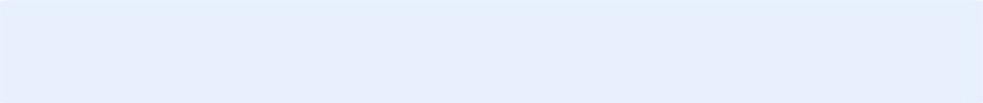 Date     Financial capability and resourcesApplications for assessment leases must demonstrate that the applicant has the financial capability to carry out the proposed work program. The application must:meet the minimum standards relating to financial capability;be accompanied by particulars of financial resources available to the applicant.Answers to the questions relating to financial capability in Parts 7.1 below should be given having regard to:the work program and proposed operations;obligations under the exploration licence;current assets and liabilities.Financial statusIs any applicant bankrupt or a body corporate that is subject to a scheme of arrangement, receivership, winding up or other external administration? Yes	 No Note: this includes each applicant where there is more than one applicant.Access to capital and financial resourcesYou must be able to answer yes to at least one of the following three questions.A. Does at least one applicant have sufficient capital available over the term to meet the forecast expenditure and committed objectives of the entire proposed work program?  Yes	  No B. Is at least one applicant subject to an agreement with a third party for the provision of finance to meet the forecast expenditure and committed objectives of the entire proposed work program (e.g. a deed)? Yes	  No C. Has at least one applicant’s board members or corporate officers successfully raised capital in the past for similar exploration programs in NSW or other jurisdictions Yes	  No You may provide any further information on access to capital in the following box. Note, further information is not compulsory:Statement of compliance, environmental performance and financial historyApplications for renewal of exploration licences must be accompanied by a statement of the corporate compliance, environmental performance history and financial capability of the applicant, made in the approved form. The approved form is the Statements of corporate compliance, environmental performance history and financial capability form (SOCH) available on the Department’s website. Please indicate how you will provide the SOCH to the Department:	I have attached the new SOCH to my application	OR	I have submitted a new SOCH online the reference number is ____________.Proposed work programBefore completing this part of the form, read the Work programs for prospecting titles Guideline.Applications for an assessment lease must be accompanied by a work program for the assessment lease.  The proposed work program must:be prepared using the Prospecting authority work program form in accordance with the Work programs for prospecting titles Guideline;comply with the content requirements for work programs set out in cl 35 of the Regulation; andmeet the Minimum standards for work programs. Tick the relevant box below to indicate that you have attached a proposed work program to this application. 	I have attached a proposed work program as set out above. Compliance with native title legislationPrior to the issue of an assessment lease, you should identify how you wish to address native title obligations when undertaking prospecting activities. You may select one of two options:(i)	satisfy the Minister that native title has been extinguished; or(ii)	undertake the ‘Right to Negotiate’ process or an applicable alternative process provided for in the Native Title Act 1993 (Cth) before your application is granted.You may provide evidence that asserts that native title has been extinguished over the entire area of the assessment lease or assessment (mineral owner) lease. This evidence must be sufficient to satisfy the Minister that native title has been extinguished. If the Minister is satisfied native title has been extinguished the standard lease will issue without the native title condition.You may undertake the ‘Right to Negotiate’ process or an alternative process (such as a procedure under an Indigenous Land Use Agreement (ILUA) that excludes the operation of Subdivision P of the Native Title Act 1993) under the provisions of the Commonwealth’s Native Title Act 1993, prior to a licence being granted. The ‘Right to Negotiate’ process is subject to advertising (at applicants cost), a wait period and if there are registered claimants, you must have completed and entered into an agreement prior to the Minister’s grant of the lease. Undertaking the ‘Right to Negotiate’ process provides an opportunity to reach agreement on the terms of the lease with respect to native title interests. For more information visit the National Native Title Tribunal website.Read our guideline Native title and the administration of exploration and mining legislation in New South Wales for more information.How do you want to demonstrate compliance with native title in respect of prospecting activities?	I have attached proof that native title has been extinguished.	I will provide proof that native title has been extinguished prior to grant. [Note: if this option is selected the documentation must be provided as early as possible after lodging this application as the proof of extinguishment assessment process may take an extended period of time]	I wish to commence the ‘Right to Negotiate’ process and this will be completed before the grant of the assessment lease.	I request an excision of the area of the assessment lease over which native title exists and attach information relating to the relevant area for excision.	I wish to commence an alternate process provided for in the Native Title Act 1993 (Cth) (e.g.: procedure under an Indigenous Land Use Agreement (ILUA) that excludes the operation of Subdivision P of the Native Title Act 1993 (Cth)).Provide details of the alternate regime proposed including the provisions of the Native Title Act 1993 (Cth) or ILUA relied upon.Minerals soughtAn assessment lease can only be granted for specific minerals (you cannot specify a group of minerals for an assessment lease application). Details of minerals are in sch1 of the Regulation. Indicate the minerals sought for this application below.Assessment of mineral bearing capacity and extent of any mineral depositsYou must provide an assessment of the mineral bearing capacity of land in the proposed assessment area and of the extent of any mineral deposits in that land. The assessment should be provided in the form of a current resource/reserve statement relevant to the application area only. Reporting of mineral and coal resources/reserves should be produced to a standard at least equivalent with the Australasian Code for Reporting of Exploration Results, Mineral Resources and Ore Reserves (JORC), if possible. Ensure the statement documents all classified resources and differentiates classified from global/in-situ resources. Also ensure the resource/reserve documents demonstrate the anticipated mining depletion over the term sought.	A statement of the most recent mineral resource/ore reserve estimate in accordance with JORC is attached	A statement of the most recent mineral resource/ore reserve estimate in accordance with an international equivalent standard to JORC such as NI 43-101 or SAMREC, is attached	The mineral resource/reserve has not been estimated in accordance with JORC or equivalent, therefore a statement of the global estimated mineral resources of the land is attachedRefer to the Policy on grant of assessment leases for further information about the criteria for approving an assessment lease.Assessment lease area described in graticular references (blocks and units)Area descriptionIdentify the name of the 1:1,000,000 map sheet (e.g. Sydney), the block number and unit references as described in sch4 of the Regulation. You do not need to provide a standard map.Use Option A (the free text field) or Option B (the table) below to identify the proposed exploration area.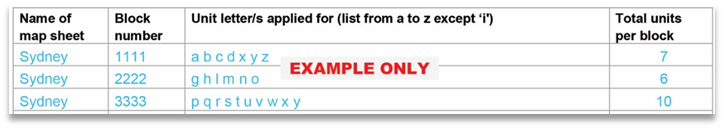 Depth of surface exception in metresIndicate the area of surface and soil below the surface not applied for:Depth restriction sought in metresIndicate the depth to which you require the lease to extend:Assessment lease area described in non-graticular references (standard map and co-ordinates)Standard mapProvide a standard map, as described in cl 9 of the Regulation, which shows the alignment of the proposed lease boundaries relative to the Map Grid of Australia, showing coordinates of all the points where there is a change in direction of the boundaries of the land. If such a map is not available, you must provide either a cadastral map or, if that is not available, an aerial photograph.Indicate whether you have attached your map or inserted it into the field below:	I have attached a standard map	I have inserted my standard map below: Coordinates of the proposed exploration area compliant with Map Grid of Australia (MGA2020)Attach the MGA2020 coordinates as a separate electronic file in a CSV format	I have attached the MGA2020 coordinates to this applicationDepth of surface exception in metresIndicate the area of surface and soil below the surface not applied for:Depth restriction sought in metresIndicate the depth to which you require the lease to extend:Protected reservesIs your application for an assessment lease within a protected reserve, as defined with clause (3)(2) and (3) of the Regulation? Yes     NoFee paymentProvide payment, proof of payment or details allowing payment to be made must accompany this application form.Fees and fee calculationThe application fee amount is $2,000.The area fee is $6.00 per year of tenure for each hectare or part hectare to which the application relates (1 unit = 300ha for graticular areas) multiplied by the number of years applied.Below are sample calculations.Select your payment methodChecklist of items to be included with this applicationHave you lodged all the required information with this form?	Yes	No – I will provide outstanding information within 10 business days of lodging this application**Failure to supply the information within this timeframe may be considered as grounds for refusing the application under  cl 94AA(4) of the Regulation. DeclarationThis form should be signed by the applicant/s (in the case of a company a duly authorised officer) or an agent authorised to act on behalf of the applicant/s.Applicant/s (individual or companyFor each applicant (signed below):I certify that the information provided is true and correct to the best of my knowledge and belief. I understand under the Crimes Act 1900 NSW Part 5A, that knowingly or recklessly giving false or misleading information is a serious offence, and under the Mining Act section 378C, any person who provides information that the person knows to be false or misleading is guilty of an offence, for which they may be subject to prosecution.(For companies only) In addition to the declaration above, by signing below, I also certify that I am authorised to complete and provide the information in this form on behalf of the company listed in section 3 of this form.Agent authorised to act for this applicant/sEvidence of appointment is required.Evidence of appointment:		I have attached evidence of appointment to this applicationOffice/Administrative use onlyDocument controlApproved by: Executive Director, Assessments and Systems, Regional NSW under delegation from the Minister administering the Mining Act.CM9 Reference: RDOC22/1187321st Applicant details1st Applicant detailsNameName  This is an individual and is at least 18 years old.Contact phoneContact emailACN / ARBNStreet address (Registered street address for a company)Postal address  Same as abovePostal addressEnter here if different2nd  Applicant details2nd  Applicant detailsNameName  This is an individual and is at least 18 years old.Contact phoneContact emailACN / ARBNStreet address (Registered street address for a company)Postal address  Same as abovePostal addressEnter here if different3rd Applicant details3rd Applicant detailsNameName  This is an individual and is at least 18 years old.Contact phoneContact emailACN / ARBNStreet address (Registered street address for a company)Postal address  Same as abovePostal addressEnter here if differentAdditional detailsContact detailsContact detailsContact namePosition heldCompanyPostal addressPhone (incl area code)MobileEmail (required)Email for service of documents (required)Provide the name and member number of any relevant professional association(s) to which the technical manager belongs:  AusIMM                          AIG                             membership number:                                              Other - please specify (including membership number):   Provide details of the degree qualification related to the geosciences (e.g. B. Science (Geology)):                                                                                                                                                  If you ticked yes to either or both of the above, please provide details: Technical manager contact detailsTechnical manager contact detailsNamePositionCompanyPhone (incl area code)MobileEmailAccess to capital, details: Select the mineral/s you are applying forSelect the mineral/s you are applying forSelect the mineral/s you are applying forSelect the mineral/s you are applying forSelect the mineral/s you are applying forSelect the mineral/s you are applying forSelect the mineral/s you are applying foragategraphitepotassium saltsantimonygypsumpyrophylliteapatitehalite (including solar salt)quartz crystalargon helium, other than excluded helium     quartzitearsenichydrogenradonasbestosilmeniterare earth mineralsbariteindiumreef quartzbauxiteiron mineralsrhodonitebentonite (inc. fuller’s earth)jaderubidiumberyllium mineralskaolinrubybismuthkryptonrutileboratesleadsapphirecadmiumleucoxenescandium and its orescaesiumlimestoneseleniumcalcitelithiumserpentinechalcedonymagnesitesillimanite-group mineralschertmagnesium saltssilverchloritemanganesesodium saltschromitemarblestauroliteclay/shalemarine aggregatestrontium mineralscobaltmicastructural claycolumbiummineral pigmentssulphurcoppermolybdenitetalccorundummonazitetantalumcryoliteneonthoriumdiamondnephritetindiatomitenickeltopazdimension stoneniobiumtourmalinedolomiteoil shaletungsten and its oresemeraldolivineturquoiseemeryopalvanadiumfeldspathic materialsores of siliconvermiculitefluoritepeatwollastonitegalenaperlitexenongeothermal energyphosphateszeolitesgermaniumplatinumzincgoldplatinum group mineralszirconThis help text relates to Question 13 and Question 14. You will need to identify the land in an approved manner. The approved manner is described below.For assessment leases described with graticular referencesProvide the area, block and unit references identifying the land, as determined in accordance with sch4 of the Regulation. You do not need to provide a map.  Go to Question 13For assessment leases described with non-graticular referencesProvide a standard map, as described in cl 9 of the Regulation, showing the alignment of the proposed lease boundaries relative to the Map Grid of Australia (MGA 2020); showing co-ordinates of all the points where there is a change in direction of the boundaries of the land.  Go to Question 14Proposed exploration area for mineral optionsProposed exploration area for mineral optionsOption A: Identify the map sheet, block number, unit and total number of units applied for:e.g. Sydney, 2222, abcdxyz total units=7e.g. Sydney, 2222, abcdxyz total units=7Option B: Enter your data in the table, as shown in the example below:Name of 
map sheetBlock numberUnit letter/s applied for (list from a to z except ‘i')Total units 
per blockTotal number of units applied forTotal number of units applied forTotal number of units applied forDepth of surface exception in metresDepth of surface exception in metresDepth of surface exception in metresDepth of surface exception in metresWhole areametresPart (indicate which part is subject to the surface exception and attach to this application)Part (indicate which part is subject to the surface exception and attach to this application)Part (indicate which part is subject to the surface exception and attach to this application)Various parts (indicate which parts are subject to the surface exception and attach to this application)Various parts (indicate which parts are subject to the surface exception and attach to this application)Various parts (indicate which parts are subject to the surface exception and attach to this application)NilNilNilDepth restriction soughtDepth restriction soughtDepth restriction soughtDepth restriction soughtWhole areametresPart (indicate which part is subject to the depth restriction and attach to this application)Part (indicate which part is subject to the depth restriction and attach to this application)Part (indicate which part is subject to the depth restriction and attach to this application)Various parts (indicate which parts are subject to the depth restriction and attach to this application)Various parts (indicate which parts are subject to the depth restriction and attach to this application)Various parts (indicate which parts are subject to the depth restriction and attach to this application)NilNilNilMGA94 coordinates to this applicationMGA94 coordinates to this applicationMGA94 coordinates to this applicationMGA94 coordinates to this applicationMGA94 coordinates to this applicationTotal area m2 ha km2Surface area m2 ha km2Depth of surface exception in metresDepth of surface exception in metresDepth of surface exception in metresDepth of surface exception in metresWhole areametresPart (must be shown on the map)Part (must be shown on the map)Part (must be shown on the map)Various parts (must be shown on the map)Various parts (must be shown on the map)Various parts (must be shown on the map)NilNilNilDepth restriction soughtDepth restriction soughtDepth restriction soughtDepth restriction soughtWhole areametresPart (must be shown on the map)Part (must be shown on the map)Part (must be shown on the map)Various parts (must be shown on the map)Various parts (must be shown on the map)Various parts (must be shown on the map)NilNilNilIf you ticked yes, please provide details on which protected reserves are included: EXAMPLE 1You have applied for 2 units for a term of 6 years.Application fee	$2,000.00Unit fee: 2units (600 ha) @ $6.00each x 6 years 	$21,600.00Total fee	 $23,600.00EXAMPLE 2You have applied for 150.5 ha for a term of 6 years.Application fee	$2,000.00Area fee: 151 ha* @ $6.00 each x 6 years	$5,436.00Total fee	 $7,436.00
*Note figure is rounded upSelectPayment MethodDirect depositAccount name: 	Department of Regional NSW BSB: 	032 001Account number:	183837Reference:	AL or A(MO)L [your company name or last name] (eg AL Johnson)If you are paying by direct deposit, attach a copy of the receipt issued by your banking authority as evidence that you have paid.Credit card* To pay by credit card, please tick the credit card box and contact (02) 4063 6600 to speak to a customer service representative. To comply with PCI-DSS your Credit Card information is never stored on file.You may also submit the application on TMS.*Credit card merchant fees are applicable to all credit card payments and will be added to the payment amount at the following rates:	Visa & Mastercard: 0.4%	 Amex: 1.4%	 ItemReferenceFor foreign entities, proof that the applicant/s is authorised to operate and carry out business in New South Wales.Question 1Evidence that minerals are owned by the applicantQuestion 3.2Details of refused applications and/or cancelled mineral owner authoritiesQuestion 3.3 and 3.4Mineral allocation area – Minister’s consentQuestion 4Evidence of existing exploration licence or mining lease for a controlled mineral or group of controlled minerals over that land   Question 5.1Technical capability support documentation Question 6Statement of corporate compliance, environmental performance and financial history (where not lodged online)Question 8Proposed work programQuestion 9Compliance with Native Title legislationQuestion 10.1Assessment of mineral bearing capacity and extent of any mineral deposits  Question 12Assessment lease area described in non-graticular references – (standard map and co-ordinates) (if applicable)Question 14.1For payments made by direct deposit – proof of paymentQuestion 16For agents only – evidence of appointment as agentQuestion 18.21st Applicant details1st Applicant detailsNamePosition/titleDateSignature2nd Applicant details2nd Applicant detailsNamePosition/titleDateSignature3rd Applicant details3rd Applicant detailsNamePosition/titleDateSignatureAgent detailsAgent detailsAgent detailsNamePosition/titleCompanyPostal addressPhone (incl area code)MobileEmailDateSignatureApplication received:Application received:Application received:Application received:Application received:Time:Date:Officer’s NameSignatureApplication fee amount: $2,000 (per authority)Application fee amount: $2,000 (per authority)Application fee amount: $2,000 (per authority)Application fee amount: $2,000 (per authority)Application fee amount: $2,000 (per authority)Fee amount$      $      $      Area fee amount:  $6.00 per year of tenure for each hectare or part hectare (1 unit = 300ha for graticular areas)Area fee amount:  $6.00 per year of tenure for each hectare or part hectare (1 unit = 300ha for graticular areas)Area fee amount:  $6.00 per year of tenure for each hectare or part hectare (1 unit = 300ha for graticular areas)Area fee amount:  $6.00 per year of tenure for each hectare or part hectare (1 unit = 300ha for graticular areas)Area fee amount:  $6.00 per year of tenure for each hectare or part hectare (1 unit = 300ha for graticular areas)Area fee amount$      $      $      Total amount:$      $      $      Receipt numberAmendment scheduleAmendment scheduleAmendment scheduleDateVersion #AmendmentJuly 20201.0New format for Regional NSW. Form updated to reflect new Departmental name and branding, and updated linksAugust 20222.0Form updated to include Minimum standards criteria. Update credit card detailsNew format to reflect new template Regional NSW/MEGUpdate contact details to reflect @regional email addressUpdated footer: document number and dateReviewed linksMarch 20233.0Form updated to reflect commencement of Mining Regulation 2016 on 1 March 2023 and administrative updates.  Included information on protected reserves and incomplete applications.Removed references to mercury to reflect changes in the Act.Form updated to reflect commencement of Mining Regulation 2016 on 1 March 2023 and administrative updates.  Included information on protected reserves and incomplete applications.Removed references to mercury to reflect changes in the Act.